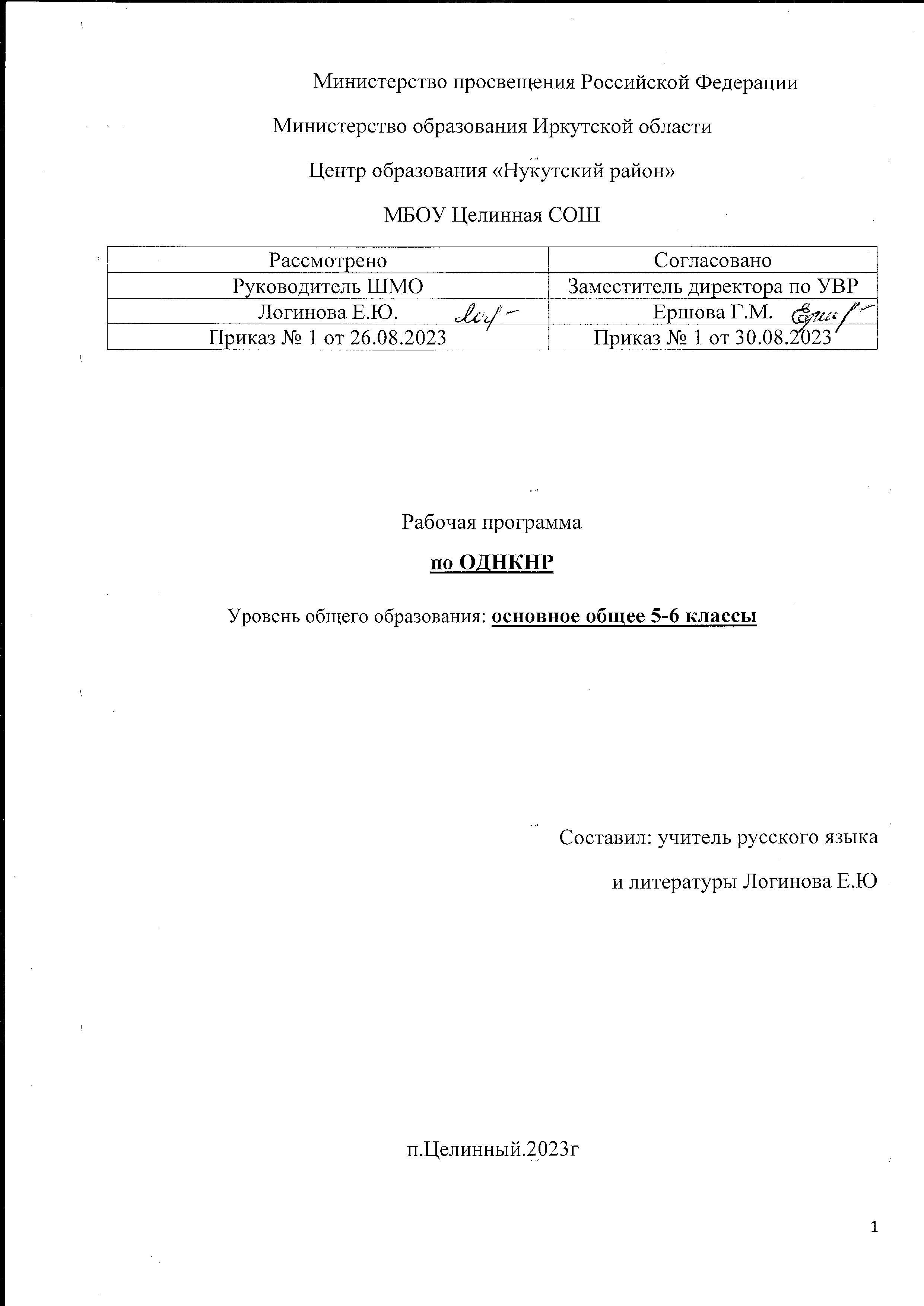 ПОЯСНИТЕЛЬНАЯ ЗАПИСКАОБЩАЯ ХАРАКТЕРИСТИКА УЧЕБНОГО КУРСА «ОСНОВЫ ДУХОВНО-НРАВСТВЕННОЙ КУЛЬТУРЫ НАРОДОВ РОССИИ»Программа по предметной области «Основы духовно-нравственной культуры народов России» (далее — ОДНКНР) для 5-6 классов образовательных организаций составлена в соответствии с:требованиями Федерального государственного образовательного стандарта основного общего образования (ФГОС ООО) (утверждён приказом Министерства просвещения Российской Федерации от 31 мая 2021 г. № 287);требованиями к результатам освоения программы основного общего образования (личностным, метапредметным, предметным);основными подходами к развитию и формированию универсальных учебных действий (УУД) для основного общего образования.В программе по данному курсу соблюдается преемственность с Федеральным государственным образовательным стандартом начального общего образования, а также учитываются возрастные и психологические особенности обучающихся на ступени основного общего образования, необходимость формирования межпредметных связей. Также в программе учитывается, что данная дисциплина носит культурологический и воспитательный характер, что позволяет утверждать, что именно духовно-нравственное развитие обучающихся в духе общероссийской гражданской идентичности на основе традиционных российских духовно-нравственных ценностей — важнейший результат обучения ОДНКНР.Сохранение традиционных российских духовно-нравственных ценностей как значимой части культурного и исторического наследия народов России — один из ключевых национальных приоритетов Российской Федерации, способствующих дальнейшей гуманизации и развитию российского общества, формированию гражданской идентичности у подрастающих поколений.Согласно Стратегии национальной безопасности Российской Федерации (утверждена указом Президента Российской Федерации от 2 июля 2021 г. № 400, пункт 91), к традиционным российским духовно-нравственным ценностям относятся жизнь, достоинство, права и свободы человека, патриотизм, гражданственность, служение Отечеству и ответственность за его судьбу, высокие нравственные идеалы, крепкая семья, созидательный труд, приоритет духовного над материальным, гуманизм, милосердие, справедливость, коллективизм, взаимопомощь и взаимоуважение, историческая память и преемственность поколений, единство народов России. Именно традиционные российские духовно-нравственные ценности объединяют Россию как многонациональное и многоконфессиональное государство, лежат в основе представлений о гражданской идентичности как ключевом ориентире духовно-нравственного развития обучающихся.Центральная идея гражданской идентичности — образ будущего нашей страны, который формируется с учётом национальных и стратегических приоритетов российского общества, культурно-исторических традиций всех народов России, духовно-нравственных ценностей, присущих ей на протяжении всей её истории.В процессе изучения курса ОДНКНР школьники получают возможность систематизировать, расширять и углублять полученные в рамках общественно-научных дисциплин знания и представления о структуре и закономерностях развития социума, о прошлом и настоящем родной страны, находить в истории российского общества существенные связи с традиционной духовно- нравственной культурой России, определять свою идентичность как члена семьи, школьного коллектива, региональной общности, гражданина страны с опорой на традиционные духовно- нравственные ценности.Не менее важно отметить, что данный курс формируется и преподаётся в соответствии с принципами культурологичности и культуросообразности, научности содержания и подхода к отбору информации, соответствия требованиям возрастной педагогики и психологии.В процессе изучения курса обучающиеся получают представление о существенных взаимосвязях между материальной и духовной культурой, обусловленности культурных реалий современного общества его духовно-нравственным обликом. Изучаются основные компоненты культуры, её специфические инструменты самопрезентации, исторические и современные особенности духовно- нравственного развития народов России.Содержание курса направлено на формирование нравственного идеала, гражданской идентичности личности обучающегося и воспитание патриотических чувств к Родине (осознание себя как гражданина своего Отечества), формирование исторической памяти.Материал курса представлен через актуализацию макроуровня (Россия в целом как многонациональное, поликонфессиональное государство, с едиными для всех законами, общероссийскими духовно-нравственными и культурными ценностями) на микроуровне (собственная идентичность, осознанная как часть малой Родины, семьи и семейных традиций, этнической и религиозной истории, к которой принадлежит обучающийся как личность).Принцип культурологичности в преподавании означает важность культурологического, а не конфессионального подхода, отсутствие культурной, этнической, религиозной ангажированности в содержании предмета и его смысловых акцентах.Принцип научности подходов и содержания в преподавании данной дисциплины означает важность терминологического единства, необходимость освоения основных научных подходов к рассмотрению культуры и усвоению научной терминологии для понимания культурообразующих элементов и формирования познавательного интереса к этнокультурным и религиозным феноменам.Принцип соответствия требованиям возрастной педагогики и психологии включает отбор тем и содержания курса согласно приоритетным зонам ближайшего развития, когнитивным способностям и социальным потребностям обучающихся, содержанию гуманитарных и общественно-научных учебных предметов.Принцип формирования гражданского самосознания и общероссийской гражданской идентичности обучающихся в процессе изучения курса предметной области ОДНКНР включает осознание важности наднационального и надконфессионального гражданского единства народов России как основополагающего элемента в воспитании патриотизма и любви к Родине. Данный принцип должен быть реализован через поиск объединяющих черт в духовно-нравственной жизни народов России, их культуре, религии и историческом развитии.ЦЕЛИ И ЗАДАЧИ ИЗУЧЕНИЯ УЧЕБНОГО КУРСА «ОСНОВЫ ДУХОВНО-НРАВСТВЕННОЙ КУЛЬТУРЫ НАРОДОВ РОССИИ»Целями изучения учебного курса являются:формирование общероссийской гражданской идентичности обучающихся через изучение культуры (единого культурного пространства) России в контексте процессов этноконфессионального согласия и взаимодействия, взаимопроникновения и мирного сосуществования народов, религий, национальных культур;создание условий для становления у обучающихся мировоззрения на основе традиционных российских духовно-нравственных ценностей, ведущих к осознанию своей принадлежности к многонациональному народу Российской Федерации;формирование и сохранение уважения к ценностям и убеждениям представителей разных	национальностей и вероисповеданий, а также способности к диалогу с представителями других культур и мировоззрений;идентификация собственной личности как полноправного субъекта культурного, исторического и цивилизационного развития страны.Цели курса определяют следующие задачи:овладение предметными компетенциями, имеющими преимущественное значение для формирования гражданской идентичности обучающегося;приобретение и усвоение знаний о нормах общественной морали и нравственности как основополагающих элементах духовной культуры современного общества;развитие представлений о значении духовно-нравственных ценностей и нравственных норм для достойной жизни личности, семьи, общества, ответственного отношения к будущему отцовству и материнству;становление компетенций межкультурного взаимодействия как способности и готовности вести межличностный, межкультурный, межконфессиональный диалог при осознании и сохранении собственной культурной идентичности;формирование основ научного мышления обучающихся через систематизацию знаний и представлений, полученных на уроках литературы, истории, изобразительного искусства, музыки;обучение рефлексии собственного поведения и оценке поведения окружающих через развитие навыков обоснованных нравственных суждений, оценок и выводов;воспитание уважительного и бережного отношения к историческому, религиозному и культурному наследию народов России;содействие осознанному формированию мировоззренческих ориентиров, основанных на приоритете традиционных российских духовно-нравственных ценностей;формирование патриотизма как формы гражданского самосознания через понимание роли личности в истории и культуре, осознание важности социального взаимодействия, гражданской идентичности для процветания общества в целом.Изучение курса «Основы духовно-нравственной культуры народов России» вносит значительный вклад в достижение главных целей основного общего образования, способствуя:расширению и систематизации знаний и представлений школьников о культуре и духовных традициях народов России, о нравственных ценностях, полученных при изучении основ религиозной культуры и светской этики, окружающего мира, литературного чтения и других предметов начальной школы;углублению представлений о светской этике, религиозной культуре народов России, их роли в развитии современного общества;формированию основ морали и нравственности, воплощённых в семейных, этнокультурных и религиозных ценностях, ориентированных на соизмерение своих поступков с нравственными идеалами, на осознание своих обязанностей перед обществом и государством;воспитанию патриотизма; уважения к истории, языку, культурным и религиозным традициямсвоего народа и других народов России, толерантному отношению к людям другой культуры, умению принимать и ценить ценности других культур, находить в них общее и особенное, черты, способствующие взаимному обогащению культур;пробуждению интереса к культуре других народов, проявлению уважения, способности к сотрудничеству, взаимодействию на основе поиска общих культурных стратегий и идеалов;осознанию приоритетной значимости духовно-нравственных ценностей, проявляющейся в преобладании этических, интеллектуальных, альтруистических мотивов над потребительскими и эгоистическими;раскрытию природы духовно-нравственных ценностей российского общества, объединяющих светскость и духовность;формирование ответственного отношения к учению и труду, готовности  и способности обучающихся к саморазвитию и самообразованию на основе мотивации к обучению и познанию, осознанному выбору ценностных ориентаций, способствующих развитию общества в целом;получению научных представлений о культуре и её функциях, особенностях взаимодействия с социальными институтами, а, следовательно, способности их применять в анализе и изучении социально-культурных явлений в истории и культуре России и современном обществе, давать нравственные оценки поступков и событий на основе осознания главенствующей роли духовно- нравственных ценностей в социальных и культурно-исторических процессах;развитию информационной культуры школьников, компетенций в отборе, использовании и структурировании информации, а также возможностей для активной самостоятельной познавательной деятельности.МЕСТО УЧЕБНОГО КУРСА «ОСНОВЫ ДУХОВНО-НРАВСТВЕННОЙ КУЛЬТУРЫ НАРОДОВ РОССИИ» В УЧЕБНОМ ПЛАНЕУчебный курс "Основы духовно-нравственной культуры народов России" изучается в 5-6 классах не  менее одного часа в неделю, общий объем составляет 34 часа на каждый учебный год.СОДЕРЖАНИЕ УЧЕБНОГО КУРСАТематический блок 1.«Россия — наш общий дом»Тема 1. Зачем изучать курс «Основы духовно-нравственной культуры народов России»?Формирование и закрепление гражданского единства. Родина и Отечество. Традиционные ценности и ролевые модели. Традиционная семья. Всеобщий характер морали и нравственности. Русский язык и единое культурное пространство. Риски и угрозы духовно-нравственной культуры народов России.Тема 2. Наш дом — Россия.Россия — многонациональная страна. Многонациональный народ Российской Федерации. Россия как общий дом. Дружба народов.Тема 3. Язык и история.Что такое язык? Как в языке народа отражается его история? Язык как инструмент культуры. Важность коммуникации между людьми. Языки народов мира, их взаимосвязь.Тема 4. Русский язык — язык общения и язык возможностей.Русский язык — основа российской культуры. Как складывался русский язык: вклад народов России в его развитие. Русский язык как культурообразующий проект и язык межнационального общения.Важность общего языка для всех народов России. Возможности, которые даёт русский язык. Тема 5. Истоки родной культуры.Что такое культура. Культура и природа. Роль культуры в жизни общества. Многообразие культур и его причины. Единство культурного пространства России.Тема 6. Материальная культура.Материальная культура: архитектура, одежда, пища, транспорт, техника. Связь между материальной культурой и духовно-нравственными ценностями общества.Тема 7. Духовная культура.Духовно-нравственная культура. Искусство, наука, духовность. Мораль, нравственность, ценности. Художественное осмысление мира. Символ и знак. Духовная культура как реализация ценностей.Тема 8. Культура и религия.Религия и культура. Что такое религия, её роль в жизни общества и человека. Государствообразующие религии России. Единство ценностей в религиях России.Тема 9. Культура и образование.Зачем нужно учиться? Культура как способ получения нужных знаний. Образование как ключ к социализации и духовно-нравственному развитию человека.Тема 10. Многообразие культур России (практическое занятие).Единство культур народов России. Что значит быть культурным человеком? Знание о культуре народов России.Тематический блок 2.«Семья и духовно-нравственные ценности»Тема 11. Семья — хранитель духовных ценностей.Семья — базовый элемент общества. Семейные ценности, традиции и культура. Помощь сиротам как духовно-нравственный долг человека.Тема 12. Родина начинается с семьи.История семьи как часть истории народа, государства, человечества. Как связаны Родина и семья? Что такое Родина и Отечество?Тема 13. Традиции семейного воспитания в России.Семейные традиции народов России. Межнациональные семьи. Семейное воспитание какТема 26. Памятники архитектуры в культуре народов России.Памятники как часть культуры: исторические, художественные, архитектурные. Культура как память. Музеи. Храмы. Дворцы. Исторические здания как свидетели истории. Архитектура и духовно- нравственные ценности народов России.Тема 27. Музыкальная культура народов России.Музыка. Музыкальные произведения. Музыка как форма выражения эмоциональных связей между людьми. Народные инструменты. История народа в его музыке и инструментах.Тема 28. Изобразительное искусство народов России.Художественная реальность. Скульптура: от религиозных сюжетов к современному искусству. Храмовые росписи и фольклорные орнаменты. Живопись, графика. Выдающиеся художники разных народов России.Тема 29. Фольклор и литература народов России.	Пословицы и поговорки. Эпос и сказка. Фольклор как отражение истории народа и его ценностей, морали и нравственности. Национальная литература. Богатство культуры народа в его литературе.Тема 30. Бытовые традиции народов России: пища, одежда, дом (практическое занятие).Рассказ о бытовых традициях своей семьи, народа, региона. Доклад с использованием разнообразного зрительного ряда и других источников.Тема 31. Культурная карта России (практическое занятие).География культур России. Россия как культурная карта. Описание регионов в соответствии с их особенностями.Тема 32. Единство страны — залог будущего России.Россия — единая страна. Русский мир. Общая история, сходство культурных традиций, единые духовно-нравственные ценности народов России.трансляция ценностей.Тема 14. Образ семьи в культуре народов России.Произведения устного поэтического творчества (сказки, поговорки и т.д.) о семье и семейных обязанностях. Семья в литературе и произведениях разных видов искусства.Тема 15. Труд в истории семьи.Социальные роли в истории семьи. Роль домашнего труда. Роль нравственных норм в благополучии семьи.Тема 16. Семья в современном мире (практическое занятие).Рассказ о своей семье (с использованием фотографий, книг, писем и др.). Семейное древо. Семейные традиции.Тематический блок 3.«Духовно-нравственное богатство личности»Тема 17. Личность — общество — культура.Что делает человека человеком? Почему человек не может жить вне общества. Связь между обществом и культурой как реализация духовно-нравственных ценностей.Тема 18. Духовный мир человека. Человек — творец культуры.Культура как духовный мир человека. Мораль. Нравственность. Патриотизм. Реализация ценностей в культуре. Творчество: что это такое? Границы творчества. Традиции и новации в культуре. Границы культур. Созидательный труд. Важность труда как творческой деятельности, как реализации.Тема 19. Личность и духовно-нравственные ценности.Мораль и нравственность в жизни человека. Взаимопомощь, сострадание, милосердие, любовь, дружба, коллективизм, патриотизм, любовь к близким.Тематический блок 4. «Культурное единство России»Тема 20. Историческая память как духовно-нравственная ценность.Что такое история и почему она важна? История семьи — часть истории народа, государства, человечества. Важность исторической памяти, недопустимость её фальсификации. Преемственность поколений.Тема 21. Литература как язык культуры.Литература как художественное осмысление действительности. От сказки к роману. Зачем нужны литературные произведения? Внутренний мир человека и его духовность.Тема 22. Взаимовлияние культур.Взаимодействие культур. Межпоколенная и межкультурная трансляция. Обмен ценностными установками и идеями. Примеры межкультурной коммуникации как способ формирования общих духовно-нравственных ценностей.Тема 23. Духовно-нравственные ценности российского народа.Жизнь, достоинство, права и свободы человека, патриотизм, гражданственность, служение Отечеству и ответственность за его судьбу, высокие нравственные идеалы, крепкая семья, созидательный труд, приоритет духовного над материальным, гуманизм, милосердие, справедливость, коллективизм, взаимопомощь, историческая память и преемственность поколений, единство народов России.Тема 24. Регионы России: культурное многообразие.Исторические и социальные причины культурного разнообразия. Каждый регион уникален. Малая Родина — часть общего Отечества.Тема 25. Праздники в культуре народов России.Что такое праздник? Почему праздники важны. Праздничные традиции в России. Народные праздники как память культуры, как воплощение духовно-нравственных идеалов.ПЛАНИРУЕМЫЕ ОБРАЗОВАТЕЛЬНЫЕ РЕЗУЛЬТАТЫЛичностные результатыПланируемые результаты освоения курса представляют собой систему ведущих целевых установок и ожидаемых результатов освоения всех компонентов, составляющих содержательную основу образовательной программы.Личностные результаты освоения курса достигаются в единстве учебной и воспитательной деятельности.Личностные результаты освоения курса включают осознание российской гражданской идентичности; готовность обучающихся к саморазвитию, самостоятельности и личностному самоопределению; ценность самостоятельности и инициативы; наличие мотивации к целенаправленной социально значимой деятельности; сформированность внутренней позиции личности как особого ценностного отношения к себе, окружающим людям и жизни в целом.Патриотическое воспитаниеСамоопределение (личностное, профессиональное, жизненное): сформированность российской гражданской идентичности: патриотизма, уважения к Отечеству, прошлому и настоящему многонационального народа России через представления об исторической роли культур народов России, традиционных религий, духовно-нравственных ценностей в становлении российской государственности.Гражданское воспитаниеОсознанность своей гражданской идентичности через знание истории, языка, культуры своего народа, своего края, основ культурного наследия народов России и человечества и знание основных норм морали, нравственных и духовных идеалов, хранимых в культурных традициях народов России, готовность на их основе к сознательному самоограничению в поступках, поведении, расточительном потребительстве; сформированность понимания и принятия гуманистических, демократических и традиционных ценностей многонационального российского общества с помощью воспитания способности к духовному развитию, нравственному самосовершенствованию; воспитание веротерпимости, уважительного отношения к религиозным чувствам, взглядам людей или их отсутствию.Ценности познавательной деятельностиСформированность целостного мировоззрения, соответствующего современному уровню развития науки и общественной практики, учитывающего социальное, культурное, языковое, духовное многообразие современного мира.Смыслообразование: сформированность ответственного отношения к учению, готовности и способности обучающихся к саморазвитию и самообразованию на основе мотивации к обучению и познанию через развитие способностей к духовному развитию, нравственному самосовершенствованию; воспитание веротерпимости, уважительного отношения к религиозным чувствам, взглядам людей или их отсутствию.Духовно-нравственное воспитаниеСформированность осознанного, уважительного и доброжелательного отношения к другому человеку, его мнению, мировоззрению, культуре, языку, вере, гражданской позиции, к истории, культуре, религии, традициям, языкам, ценностям народов родного края, России и народов мира; освоение социальных норм, правил поведения, ролей и форм социальной жизни в группах и сообществах, включая взрослые и социальные сообщества;сформированность нравственной рефлексии и компетентности в решении моральных проблем на основе личностного выбора, нравственных чувств и нравственного поведения, осознанного иответственного отношения к собственным поступкам;осознание значения семьи в жизни человека и общества; принятие ценности семейной жизни; уважительное и заботливое отношение к членам своей семьи через знание основных норм морали, нравственных, духовных идеалов, хранимых в культурных традициях народов России; готовность на их основе к сознательному самоограничению в поступках, поведении, расточительном потреблении.Метапредметные результатыМетапредметные результаты освоения курса включают освоение обучающимися межпредметных понятий (используются в нескольких предметных областях) и универсальные учебные действия (познавательные, коммуникативные, регулятивные); способность их использовать в учебной, познавательной и социальной практике; готовность к самостоятельному планированию и осуществлению учебной деятельности и организации учебного сотрудничества с педагогом и сверстниками, к участию в построении индивидуальной образовательной траектории; овладение навыками работы с информацией: восприятие и создание информационных текстов в различных форматах, в том числе цифровых, с учётом назначения информации и её аудитории.Познавательные универсальные учебные действияПознавательные универсальные учебные действия включают:умение определять понятия, создавать обобщения, устанавливать аналогии, классифицировать, самостоятельно выбирать основания и критерии для классификации, устанавливать причинно-следственные связи, строить логическое рассуждение, умозаключение (индуктивное, дедуктивное, по аналогии) и делать выводы (логические УУД);умение создавать, применять и преобразовывать знаки и символы, модели и схемы для решения учебных и познавательных задач (знаково- символические / моделирование);смысловое чтение;развитие мотивации к овладению культурой активного использования словарей и других поисковых систем.Коммуникативные универсальные учебные действияКоммуникативные универсальные учебные действия включают:умение организовывать учебное сотрудничество и совместную деятельность с учителем и сверстниками; работать индивидуально и в группе: находить общее решение и разрешать конфликты на основе согласования позиций и учёта интересов; формулировать, аргументировать и отстаивать своё мнение (учебное сотрудничество);умение осознанно использовать речевые средства в соответствии с задачей коммуникации для выражения своих чувств, мыслей и потребностей для планирования и регуляции своей деятельности; владение устной и письменной речью, монологической контекстной речью (коммуникация);формирование и развитие компетентности в области использования информационно- коммуникационных технологий (ИКТ-компетентность).Регулятивные универсальные учебные действияРегулятивные универсальные учебные действия включают:умение самостоятельно определять цели обучения, ставить и формулировать для себя новые задачи в учёбе и познавательной деятельности, развивать мотивы и интересы своейпознавательной деятельности (целеполагание);умение самостоятельно планировать пути достижения целей, в том числе альтернативные, осознанно выбирать наиболее эффективные способы решения учебных и познавательных задач (планирование);умение соотносить свои действия с планируемыми результатами, осуществлять контроль своей деятельности в процессе достижения результата, определять способы действий в рамках предложенных условий и требований, корректировать свои действия в соответствии с изменяющейся ситуацией (контроль и коррекция);умение оценивать правильность выполнения учебной задачи, собственные возможности её решения (оценка);владение основами самоконтроля, самооценки, принятия решений и осуществления осознанного выбора в учебной и познавательной (познавательная рефлексия, саморегуляция) деятельности.Предметные результатыПредметные результаты освоения курса включают освоение научных знаний, умений и способов действий, специфических для соответствующей предметной области; предпосылки научного типа мышления; виды деятельности по получению нового знания, его интерпретации, преобразованию и применению в различных учебных ситуациях, в том числе при создании проектов.Тематический блок 1. «Россия — наш общий дом»Тема 1. Зачем изучать курс «Основы духовно-нравственной культуры народов России»?Знать цель и предназначение курса «Основы духовно-нравственной культуры народов России», понимать важность изучения культуры и гражданствообразующих религий для формирования личности гражданина России;иметь представление о содержании данного курса, в том числе о понятиях «мораль и нравственность», «семья», «традиционные ценности», об угрозах духовно-нравственному единству страны;понимать взаимосвязь между языком и культурой, духовно-нравственным развитием личности и социальным поведением.Тема 2. Наш дом — РоссияИметь представление об историческом пути формирования многонационального состава населения Российской Федерации, его мирном характере и причинах его формирования;знать о современном состоянии культурного и религиозного разнообразия народов Российской Федерации, причинах культурных различий;понимать необходимость межнационального и межрелигиозного сотрудничества и взаимодействия, важность сотрудничества и дружбы между народами и нациями, обосновывать их необходимостьТема 3. Язык и историяЗнать и понимать, что такое язык, каковы важность его изучения и влияние на миропонимание личности;иметь базовые представления о формировании языка как носителя духовно-нравственных смыслов культуры;понимать суть и смысл коммуникативной роли языка, в том числе в организации межкультурного диалога и взаимодействия;обосновывать своё понимание необходимости нравственной чистоты языка, важности лингвистической гигиены, речевого этикета.Тема 4. Русский язык — язык общения и язык возможностейИметь базовые представления о происхождении и развитии русского языка, его взаимосвязи с языками других народов России;знать и уметь обосновать важность русского языка как культурообразующего языка народов России, важность его для существования государства и общества;понимать, что русский язык — не только важнейший элемент национальной культуры, но и историко-культурное наследие, достояние российского государства, уметь приводить примеры;иметь представление о нравственных категориях русского языка и их происхождении.Тема 5. Истоки родной культурыИметь сформированное представление о понятие «культура»;осознавать и уметь доказывать взаимосвязь культуры и природы; знать основные формы репрезентации культуры, уметь их различать и соотносить с реальными проявлениями культурного многообразия;уметь выделять общие черты в культуре различных народов, обосновывать их значение и причины.Тема 6. Материальная культураИметь представление об артефактах культуры;иметь базовое представление о традиционных укладах хозяйства: земледелии, скотоводстве, охоте, рыболовстве;понимать взаимосвязь между хозяйственным укладом и проявлениями духовной культуры;понимать и объяснять зависимость основных культурных укладов народов России от географии их массового расселения, природных условий и взаимодействия с другими этносами.Тема 7. Духовная культураИметь представление о таких культурных концептах как «искусство», «наука», «религия»;знать и давать определения терминам «мораль», «нравственность», «духовные ценности»,«духовность» на доступном для обучающихся уровне осмысления;понимать смысл и взаимосвязь названных терминов с формами их репрезентации в культуре;осознавать значение культурных символов, нравственный и духовный смысл культурных артефактов;знать, что такое знаки и символы, уметь соотносить их с культурными явлениями, с которыми они связаны.	Тема 8. Культура и религияИметь представление о понятии «религия», уметь пояснить её роль в жизни общества и основные социально-культурные функции;осознавать связь религии и морали;понимать роль и значение духовных ценностей в религиях народов России;уметь характеризовать государствообразующие конфессии России и их картины мира.Тема 9. Культура и образованиеХарактеризовать термин «образование» и уметь обосновать его важность для личности и общества;иметь представление об основных ступенях образования в России и их необходимости;понимать взаимосвязь культуры и образованности человека;приводить примеры взаимосвязи между знанием, образованием и личностным и профессиональным ростом человека;понимать взаимосвязь между знанием и духовно-нравственным развитием общества, осознавать ценность знания, истины, востребованность процесса познания как получения новых сведений о мире.Тема 10. Многообразие культур России (практическое занятие)Иметь сформированные представления о закономерностях развития культуры и истории народов, их культурных особенностях;выделять общее и единичное в культуре на основе предметных знаний о культуре своего народа;предполагать и доказывать наличие взаимосвязи между культурой и духовно-нравственными ценностями на основе местной культурно-исторической специфики;обосновывать важность сохранения культурного многообразия как источника духовно- нравственных ценностей, морали и нравственности современного общества.Тематический блок 2. «Семья и духовно-нравственные ценности»Тема 11. Семья — хранитель духовных ценностейЗнать и понимать смысл термина «семья»;иметь представление о взаимосвязях между типом культуры и особенностями семейного быта и отношений в семье;осознавать значение термина «поколение» и его взаимосвязь с культурными особенностями своего времени;уметь составить рассказ о своей семье в соответствии с культурно-историческими условиями её существования;понимать и обосновывать такие понятия, как «счастливая семья», «семейное счастье»;осознавать и уметь доказывать важность семьи как хранителя традиций и её воспитательную	роль;понимать смысл терминов «сиротство», «социальное сиротство», обосновывать нравственную важность заботы о сиротах, знать о формах помощи сиротам со стороны государства.Тема 12. Родина начинается с семьиЗнать и уметь объяснить понятие «Родина»;осознавать взаимосвязь и различия между концептами «Отечество» и «Родина»;понимать, что такое история семьи, каковы формы её выражения и сохранения;обосновывать и доказывать взаимосвязь истории семьи и истории народа, государства, человечества.Тема 13. Традиции семейного воспитания в РоссииИметь представление о семейных традициях и обосновывать их важность как ключевых элементах семейных отношений;знать и понимать взаимосвязь семейных традиций и культуры собственного этноса;уметь рассказывать о семейных традициях своего народа и народов России, собственной семьи;осознавать роль семейных традиций в культуре общества, трансляции ценностей, духовно- нравственных идеалов.Тема 14. Образ семьи в культуре народов РоссииЗнать и называть традиционные сказочные и фольклорные сюжеты о семье, семейных обязанностях;уметь обосновывать своё понимание семейных ценностей, выраженных в фольклорных сюжетах;знать и понимать морально-нравственное значение семьи в литературных произведениях, иметь представление о ключевых сюжетах с участием семьи в произведениях художественной культуры;понимать и обосновывать важность семейных ценностей с использованием различного иллюстративного материала.Тема 15. Труд в истории семьиЗнать и понимать, что такое семейное хозяйство и домашний труд;понимать и уметь объяснять специфику семьи как социального института, характеризовать роль домашнего труда и распределение экономических функций в семье;осознавать и оценивать семейный уклад и взаимосвязь с социально-экономической структурой общества в форме большой и малой семей;характеризовать распределение семейного труда и осознавать его важность для укрепления целостности семьи.Тема 16. Семья в современном мире (практическое занятие)Иметь сформированные представления о закономерностях развития семьи в культуре и	истории народов России, уметь обосновывать данные закономерности на региональных материалах и примерах из жизни собственной семьи;выделять особенности духовной культуры семьи в фольклоре и культуре различных народов на основе предметных знаний о культуре своего народа;предполагать и доказывать наличие взаимосвязи между культурой и духовно-нравственными ценностями семьи;обосновывать важность семьи и семейных традиций для трансляции духовно-нравственных ценностей, морали и нравственности как фактора культурной преемственности.Тематический блок 3. «Духовно-нравственное богатство личности»Тема 17. Личность — общество — культураЗнать и понимать значение термина «человек» в контексте духовно-нравственной культуры;уметь обосновать взаимосвязь и взаимообусловленность человека и общества, человека и культуры;понимать и объяснять различия между обоснованием термина «личность» в быту, в контексте культуры и творчества;знать, что такое гуманизм, иметь представление о его источниках в культуре.Тема 18. Духовный мир человека. Человек — творец культурыЗнать значение термина «творчество» в нескольких аспектах и понимать границы их применимости;осознавать и доказывать важность морально- нравственных ограничений в творчестве;обосновывать важность творчества как реализацию духовно-нравственных ценностей человека;доказывать детерминированность творчества культурой своего этноса;знать и уметь объяснить взаимосвязь труда и творчества.Тема 19. Личность и духовно-нравственные ценностиЗнать и уметь объяснить значение и роль морали и нравственности в жизни человека;обосновывать происхождение духовных ценностей, понимание идеалов добра и зла;понимать и уметь показывать на примерах значение таких ценностей, как «взаимопомощь»,«сострадание», «милосердие», «любовь», «дружба», «коллективизм», «патриотизм», «любовь к близким».Тематический блок 4. «Культурное единство России»Тема 20. Историческая память как духовно-нравственная ценностьПонимать и уметь объяснять суть термина «история», знать основные исторические периоды и уметь выделять их сущностные черты;иметь представление о значении и функциях изучения истории;осознавать историю своей семьи и народа как часть мирового исторического процесса. Знатьо существовании связи между историческими событиями и культурой. Обосновывать важность изучения истории как духовно-нравственного долга гражданина и патриота.Тема 21. Литература как язык культурыЗнать и понимать отличия литературы от других видов художественного творчества;рассказывать об особенностях литературного повествования, выделять простые выразительные средства литературного языка;обосновывать и доказывать важность литературы как культурного явления, как формы трансляции культурных ценностей;находить и обозначать средства выражения морального и нравственного смысла в литературных произведениях.Тема 22. Взаимовлияние культурИметь представление о значении терминов «взаимодействие культур», «культурный обмен» как формах распространения и обогащения духовно-нравственных идеалов общества;понимать и обосновывать важность сохранения культурного наследия;знать, что такое глобализация, уметь приводить примеры межкультурной коммуникации как способа формирования общих духовно-нравственных ценностей.Тема 23. Духовно-нравственные ценности российского народаЗнать и уметь объяснить суть и значение следующих духовно-нравственных ценностей: жизнь, достоинство, права и свободы человека, патриотизм, гражданственность, служение Отечеству и ответственность за его судьбу, высокие нравственные идеалы, крепкая семья, созидательный труд, приоритет духовного над материальным, гуманизм, милосердие, справедливость, коллективизм, взаимопомощь, историческая память и преемственность поколений, единство народов России с опорой на культурные и исторические особенности российского народа:осознавать духовно-нравственные ценности в качестве базовых общегражданских ценностей российского общества и уметь доказывать это.Тема 24. Регионы России: культурное многообразиеПонимать принципы федеративного устройства России и концепт «полиэтничность»;называть основные этносы Российской Федерации и регионы, где они традиционно проживают;уметь объяснить значение словосочетаний «многонациональный народ Российской Федерации», «государствообразующий народ», «титульный этнос»;понимать ценность многообразия культурных укладов народов Российской Федерации;демонстрировать готовность к сохранению межнационального и межрелигиозного согласия в России;уметь выделять общие черты в культуре различных народов, обосновывать их значение и причиныТема 25. Праздники в культуре народов РоссииИметь представление о природе праздников и обосновывать их важность как элементов культуры;устанавливать взаимосвязь праздников и культурного уклада;различать основные типы праздников;уметь рассказывать о праздничных традициях народов России и собственной семьи;анализировать связь праздников и истории, культуры народов России;понимать основной смысл семейных праздников:определять нравственный смысл праздников народов России;осознавать значение праздников как элементов культурной памяти народов России, как воплощение духовно-нравственных идеалов.	Тема 26. Памятники архитектуры народов РоссииЗнать, что такое архитектура, уметь охарактеризовать основные типы памятников архитектуры и проследить связь между их структурой и особенностями культуры и этапами исторического развития;понимать взаимосвязь между типом жилищ и типом хозяйственной деятельности;осознавать и уметь охарактеризовать связь между уровнем научно-технического развития и типами жилищ;осознавать и уметь объяснять взаимосвязь между особенностями архитектуры и духовно- нравственными ценностями народов России;устанавливать связь между историей памятника и историей края, характеризовать памятники истории и культуры;иметь представление о нравственном и научном смысле краеведческой работы.Тема 27. Музыкальная культура народов РоссииЗнать и понимать отличия музыки от других видов художественного творчества, рассказывать об особенностях музыкального повествования, выделять простые выразительные средства музыкального языка;обосновывать и доказывать важность музыки как культурного явления, как формы трансляции культурных ценностей;находить и обозначать средства выражения морального и нравственного смысла музыкальных произведений;знать основные темы музыкального творчества народов России, народные инструменты Тема 28. Изобразительное искусство народов РоссииЗнать и понимать отличия изобразительного искусства от других видов художественного творчества, рассказывать об особенностях и выразительных средствах изобразительного искусства;уметь объяснить, что такое скульптура, живопись, графика, фольклорные орнаменты;	обосновывать и доказывать важность изобразительного искусства как культурного явления, как формы трансляции культурных ценностей;находить и обозначать средства выражения морального и нравственного смысла изобразительного искусства;знать основные темы изобразительного искусства народов России.Тема 29. Фольклор и литература народов РоссииЗнать и понимать, что такое пословицы и поговорки, обосновывать важность и нужность этих языковых выразительных средств;понимать и объяснять, что такое эпос, миф, сказка, былина, песня;воспринимать и объяснять на примерах важность понимания фольклора как отражения истории народа и его ценностей, морали и нравственности;знать, что такое национальная литература и каковы её выразительные средства;оценивать морально-нравственный потенциал национальной литературы.Тема 30. Бытовые традиции народов России: пища, одежда, домЗнать и уметь объяснить взаимосвязь между бытом и природными условиями проживания народа на примерах из истории и культуры своего региона;уметь доказывать и отстаивать важность сохранения и развития культурных, духовно- нравственных, семейных и этнических традиций, многообразия культур;уметь оценивать и устанавливать границы и приоритеты взаимодействия между людьми разной этнической, религиозной и гражданской идентичности на доступном для шестиклассников уровне (с учётом их возрастных особенностей);понимать и уметь показывать на примерах значение таких ценностей, как взаимопомощь, сострадание, милосердие, любовь, дружба, коллективизм, патриотизм, любовь к близким через бытовые традиции народов своего края.Тема 31. Культурная карта России (практическое занятие)Знать и уметь объяснить отличия культурной географии от физической и политической географии;понимать, что такое культурная карта народов России;описывать отдельные области культурной карты в соответствии с их особенностями.Тема 32. Единство страны — залог будущего РоссииЗнать и уметь объяснить значение и роль общих элементов в культуре народов России для обоснования её территориального, политического и экономического единства;понимать и доказывать важность и преимущества этого единства этносовклассТематический блок 1. «Культура как социальность»Тема 1. Мир культуры: его структураЗнать и уметь объяснить структуру культуры как социально го явления;понимать специфику социальных явлений, их ключевые отличия от природных явлений;уметь доказывать связь между этапом развития материальной культуры и социальной структурой общества, их взаимосвязь с духовно-нравственным состоянием общества;понимать зависимость социальных процессов от культурно- исторических процессов;уметь объяснить взаимосвязь между научно-техническим прогрессом и этапами развития социума.     Тема 2. Культура России: многообразие регионовХарактеризовать административно-территориальное деление России;знать количество регионов, различать субъекты и федеральные округа, уметь показать их на административной карте России;понимать и уметь объяснить необходимость федеративного устройства в полиэтничном государстве, важность сохранения исторической памяти отдельных этносов;объяснять принцип равенства прав каждого человека, вне зависимости от его принадлежности к тому или иному народу;понимать ценность многообразия культурных укладов народов Российской Федерации;демонстрировать готовность к сохранению межнационального и межрелигиозного согласия в России;характеризовать духовную культуру всех народов России как общее достояние и богатство нашей многонациональной Родины.Тема 3. История быта как история культурыПонимать смысл понятия «домашнее хозяйство» и характеризовать его типы;понимать взаимосвязь между хозяйственной деятельностью народов России и особенностями исторического периода;находить и объяснять зависимость ценностных ориентиров народов России от их локализации в конкретных климатических, географических и культурно-исторических условиях.Тема 4. Прогресс: технический и социальныйЗнать, что такое труд, производительность труда и разделение труда, характеризовать их роль и значение в истории и современном обществе;осознавать и уметь доказывать взаимозависимость членов общества, роль созидательного и добросовестного труда для создания социально и экономически благоприятной среды;демонстрировать понимание роли обслуживающего труда, его социальной и духовно-нравственной важности;понимать взаимосвязи между механизацией домашнего труда и изменениями социальных взаимосвязей в обществе;осознавать и обосновывать влияние технологий на культуру и ценности общества.Тема 5. Образование в культуре народов РоссииИметь представление об истории образования и его роли в обществе на различных этапах его развития;понимать и обосновывать роль ценностей в обществе, их зависимость от процесса познания;понимать специфику каждой ступени образования, её роль в современных общественных процессах;обосновывать важность образования в современном мире и ценность знания;характеризовать образование как часть процесса формирования духовно-нравственных ориентиров человека.Тема 6. Права и обязанности человекаЗнать термины «права человека», «естественные права человека», «правовая культура»:характеризовать историю формирования комплекса понятий, связанных с правами;понимать и обосновывать важность прав человека как привилегии и обязанности человека;понимать необходимость соблюдения прав человека;понимать и уметь объяснить необходимость сохранения паритета между правами и обязанностями человека в обществе;приводить примеры формирования правовой культуры из истории народов России.Тема 7. Общество и религия: духовно-нравственное взаимодействиеЗнать и понимать смысл терминов «религия», «конфессия»,«атеизм», «свободомыслие»;характеризовать основные культурообразующие конфессии;знать и уметь объяснять роль религии в истории и на совре менном этапе общественного развития;понимать и обосновывать роль религий как источника культурного развития общества.Тема 8. Современный мир: самое важное (практическое занятие)Характеризовать основные процессы, протекающие в современном обществе, его духовно-нравственные ориентиры;понимать и уметь доказать важность духовно-нравственного развития человека и общества в целом для сохранения социально-экономического благополучия;называть и характеризовать основные источники этого процесса; уметь доказывать теоретические положения, выдвинутые ранее на примерах из истории и культуры России.Тематический блок 2. «Человек и его отражение в культуре»Тема 9. Духовно-нравственный облик и идеал человекаОбъяснять, как проявляется мораль и нравственность через описание личных качеств человека;осознавать, какие личностные качества соотносятся с теми или иными моральными и нравственными ценностями;понимать различия между этикой и этикетом и их взаимосвязь;обосновывать и доказывать ценность свободы как залога благополучия общества, уважения к правам человека, его месту и роли в общественных процессах;характеризовать взаимосвязь таких понятий как «свобода»,«ответственность», «право» и «долг»;понимать важность коллективизма как ценности современной России и его приоритет перед идеологией индивидуализма;приводить примеры идеалов человека в историко-культурном пространстве современной России.Тема 10. Взросление человека в культуре народов РоссииПонимать различие между процессами антропогенеза и антропосоциогенеза;характеризовать процесс взросления человека и его основные этапы, а также потребности человека для гармоничного развития и существования на каждом из этапов;обосновывать важность взаимодействия человека и общества, характеризовать негативные эффекты социальной изоляции;знать и уметь демонстрировать своё понимание самостоятельности, её роли в развитии личности, во взаимодействии с другими людьми.Тема 11. Религия как источник нравственностиХарактеризовать нравственный потенциал религии;знать и уметь излагать нравственные принципы государство образующих конфессий России;знать основные требования к нравственному идеалу человека в государствообразующих религиях современной России;уметь обосновывать важность религиозных моральных и нравственных ценностей для современного общества.Тема 12. Наука как источник знания о человекеПонимать и характеризовать смысл понятия «гуманитарное знание»;определять нравственный смысл гуманитарного знания, его системообразующую роль в современной культуре; Характеризовать понятия «подвиг», «героизм», «самопожертвование»;понимать отличия подвига на войне и в мирное время;уметь доказывать важность героических примеров для жизни общества;знать и называть героев современного общества и исторических личностей;обосновывать разграничение понятий «героизм» и «псевдогероизм» через значимость для общества и понимание последствий.Тема 17. Люди в обществе: духовно-нравственное взаимовлияниеХарактеризовать понятие «социальные отношения»;понимать смысл понятия «человек как субъект социальных отношений» в приложении к его нравственному и духовному развитию;осознавать роль малых и больших социальных групп в нравственном состоянии личности;обосновывать понятия «дружба», «предательство», «честь»,«коллективизм» и приводить примеры из истории, культуры и литературы;обосновывать важность и находить нравственные основания социальной взаимопомощи, в том числе благотворительности;понимать и характеризовать понятие «этика предпринимательства» в социальном аспекте.Тема 18. Проблемы современного общества как отражение его духовно-нравственного самосознанияХарактеризовать понятие «социальные проблемы современного общества» как многостороннее явление, в том числе обусловленное несовершенством духовно-нравственных идеалов и ценностей;приводить примеры таких понятий как «бедность», «асоциальная семья», «сиротство»; знать и уметь обосновывать пути преодоления их последствий на доступном для понимания уровне;обосновывать важность понимания роли государства в преодолении этих проблем, а также необходимость помощи в преодолении этих состояний со стороны общества.Тема 19. Духовно-нравственные ориентиры социальных отношений  Характеризовать понятия «благотворительность», «меценатство», «милосердие», «волонтерство», «социальный проект»,«гражданская и социальная ответственность», «общественные блага», «коллективизм» в их взаимосвязи;анализировать и выявлять общие черты традиций благотворительности, милосердия, добровольной помощи, взаимовыручки у представителей разных этносов и религий;уметь самостоятельно находить информацию о благотворительных, волонтёрских и социальных проектах в регионе своего проживания.Тема 20. Гуманизм как сущностная характеристика духовно- нравственной культуры народов РоссииХарактеризовать понятие «гуманизм» как источник духовно- нравственных ценностей российского народа;находить и обосновывать проявления гуманизма в историко- культурном наследии народов России;знать и понимать важность гуманизма для формирования высоконравственной личности, государственной политики, взаимоотношений в обществе;находить и объяснять гуманистические проявления в современной культуре.Тема 21. Социальные профессии; их важность для сохранения духовно-нравственного облика обществаХарактеризовать понятия «социальные профессии», «помо гающие профессии»;иметь представление о духовно-нравственных качествах, необходимых представителям социальных профессий;осознавать и обосновывать ответственность личности при выборе социальных профессий;приводить примеры из литературы и истории, современной жизни, подтверждающие данную точку зрения.Тема 22. Выдающиеся благотворители в истории. Благотво рительность как нравственный долгХарактеризовать понятие «благотворительность» и его эволюцию в истории России;доказывать важность меценатства в современном обществе для общества в целом и для духовно-нравственного развития личности самого мецената;характеризовать понятие «социальный долг», обосновывать его важную роль в жизни общества;приводить примеры выдающихся благотворителей в истории и современной России;понимать смысл внеэкономической благотворительности: волонтёрской деятельности, аргументированно объяснять её важность.Тема 23. Выдающиеся учёные России. Наука как источник социального и духовного прогресса обществаХарактеризовать понятие «наука»;уметь аргументированно обосновывать важность науки в современном обществе, прослеживать её связь с научно-техническим и социальным прогрессом;называть имена выдающихся учёных России;обосновывать важность понимания истории науки, получе ния и обоснования научного знания;характеризовать и доказывать важность науки для благополучия общества, страны и государства;обосновывать важность морали и нравственности в науке, её роль и вклад в доказательство этих понятий.Тема 24. Моя профессия (практическое занятие)Характеризовать понятие «профессия», предполагать характер и цель труда в определённой профессии;обосновывать преимущества выбранной профессии, характеризовать её вклад в общество; называть духовно-нравственные качества человека, необходимые в этом виде труда .Тематический блок 4. «Родина и патриотизм»Тема 25. ГражданинХарактеризовать понятия «Родина» и «гражданство», объяснять их взаимосвязь;понимать духовно-нравственный характер патриотизма, ценностей гражданского самосознания;понимать и уметь обосновывать нравственные качества граж данина.Тема 26. ПатриотизмХарактеризовать понятие «патриотизм»;приводить примеры патриотизма в истории и современном обществе;различать истинный и ложный патриотизм через ориентированность на ценности толерантности, уважения к другим на- родам, их истории и культуре;уметь обосновывать важность патриотизма .Тема 27. Защита Родины: подвиг или долг?Характеризовать понятия «война» и «мир»;доказывать важность сохранения мира и согласия;обосновывать роль защиты Отечества, её важность для гражданина;понимать особенности защиты чести Отечества в спорте, науке, культуре;характеризовать понятия «военный подвиг», «честь», «доблесть»; обосновывать их важность, приводить примеры их проявлений.Тема 28. Государство. Россия — наша родинаХарактеризовать понятие «государство»;уметь выделять и формулировать основные особенности Российского государства с опорой на исторические факты и духовно-нравственные ценности;хаактеризовать понятие «закон» как существенную часть гражданской идентичности человека;характеризовать понятие «гражданская идентичность», соотносить это понятие с необходимыми нравственными качествами человека.Тема 29. Гражданская идентичность (практическое занятие)Охарактеризовать свою гражданскую идентичность, её составляющие: этническую, религиозную, гендерную идентичности;обосновывать важность духовно-нравственных качеств гражданина, указывать их источники.Тема 30. Моя школа и мой класс (практическое занятие)Характеризовать понятие «добрые дела» в контексте оценки собственных действий, их нравственного характера;находить примеры добрых дел в реальности и уметь адапт ровать их к потребностям класса.Тема 31. Человек: какой он? (практическое занятие)Характеризовать понятие «человек» как духовно-нравствен ный идеал;приводить примеры духовно-нравственного идеала в культуре;формулировать свой идеал человека и нравственные качества, которые ему присущи.Тема 32. Человек и культура (проект)Характеризовать грани взаимодействия человека и культуры;уметь описать в выбранном направлении с помощью известных примеров образ человека, создаваемый произведениями культуры;показать взаимосвязь человека и культуры через их взаимовлияние;характеризовать основные признаки понятия «человек» с опорой на исторические и культурные примеры, их осмысление и оценку, как с положительной, так и с отрицательной стороны.Система оценки результатов обученияОценка результатов обучения должна быть основана на понятных, прозрачных и структурированных принципах, обеспечивающих оценивание различных компетенций обучающихся. Принципы оценки следующие.1. Личностные компетенции обучающихся не подлежат непосредственной оценке, не являются непосредственным основанием оценки как итогового, так и промежуточного уровня духовно-нравственного развития детей, не являются непосредственным основанием при оценке качества образования.2. Система оценки образовательных достижений основана на методе наблюдения и включает: педагогические наблюдения, педагогическую диагностику, связанную с оценкой эффективности педагогических действий с целью их дальнейшей оптимизации; проектные работы обучающихся, фиксирующие их достижения в ходе образовательной деятельности и взаимодействия в социуме (классе); мониторинги сформированности духовно-нравственных ценностей личности, включающие                                         традиционные ценности как опорные элементы ценностных ориентаций обучающихся .3. При этом непосредственное оценивание остаётся прерогативной образовательного учреждения с учётом обозначенных в программе предметных, личностных и метапредметных результатовТЕМАТИЧЕСКОЕ ПЛАНИРОВАНИЕ 5 классПОУРОЧНОЕ ПЛАНИРОВАНИЕ 5 классУЧЕБНО-МЕТОДИЧЕСКОЕ ОБЕСПЕЧЕНИЕ ОБРАЗОВАТЕЛЬНОГО ПРОЦЕССАОБЯЗАТЕЛЬНЫЕ УЧЕБНЫЕ МАТЕРИАЛЫ ДЛЯ УЧЕНИКАВиноградова Н.Ф., Поляков А.В., Основы духовно-нравственной культуры народов России. 5 класс. -4 е издание, стереотип. - М: Вентана – Граф.  Н. Ф. Виноградова, Т. Э. Мариносян Основы духовно-нравственной культуры народов России. 6 класс 2-е издание, стереотипное   Просвещение, 2022 гМЕТОДИЧЕСКИЕ МАТЕРИАЛЫ ДЛЯ УЧИТЕЛЯВиноградова Н.Ф., Методическое пособие для учителя. Основы духовно-нравственной культуры народов России.  5 класс.ЦИФРОВЫЕ ОБРАЗОВАТЕЛЬНЫЕ РЕСУРСЫ И РЕСУРСЫ СЕТИ ИНТЕРНЕТ	МАТЕРИАЛЬНО-ТЕХНИЧЕСКОЕ ОБЕСПЕЧЕНИЕ ОБРАЗОВАТЕЛЬНОГО ПРОЦЕССАУЧЕБНОЕ ОБОРУДОВАНИЕКомпьютер, проектор, экран, колонки№Наименование разделов и темКоличество часовКоличество часовКоличество часовДатаВиды деятельностиВиды,Электронныеп/ппрограммыКоличество часовКоличество часовКоличество часовизученияформы контроля(цифровые) образовательные ресурсып/ппрограммывсегоконтрольные работыпрактические работыизученияформы контроля(цифровые) образовательные ресурсыТематический блок 1. «Россия — наш общий дом»Тематический блок 1. «Россия — наш общий дом»Тематический блок 1. «Россия — наш общий дом»Тематический блок 1. «Россия — наш общий дом»Тематический блок 1. «Россия — наш общий дом»Тематический блок 1. «Россия — наш общий дом»Тематический блок 1. «Россия — наш общий дом»Тематический блок 1. «Россия — наш общий дом»Тематический блок 1. «Россия — наш общий дом»1.1.Зачем изучать курс «Основы духовно-101.09.2022формировать представление об особенностях курса «Основы духовно-нравственнойУстныйhttps://infourok.ru/konspekt-uroka-na-temu-vvedenie-v-kurs-odnk-nr-4022424.htmlнравственной культуры народов08.09.2022культуры народов России»;опрос;https://infourok.ru/konspekt-uroka-na-temu-vvedenie-v-kurs-odnk-nr-4022424.htmlРоссии»?слушать и понимать объяснения учителя по теме урока;https://infourok.ru/konspekt-uroka-na-temu-vvedenie-v-kurs-odnk-nr-4022424.htmlвести самостоятельную работу с учебником;https://infourok.ru/konspekt-uroka-na-temu-vvedenie-v-kurs-odnk-nr-4022424.html1.2.Наш дом — Россия109.09.2022слушать и понимать объяснения учителя по теме урока;формировать представление о необходимости и важности межнационального имежрелигиозного сотрудничества, взаимодействия;Устныйhttps://videouroki.net/razrabotki/nash-dom-rossiia.html15.09.2022опрос;https://videouroki.net/razrabotki/nash-dom-rossiia.htmlhttps://videouroki.net/razrabotki/nash-dom-rossiia.htmlhttps://videouroki.net/razrabotki/nash-dom-rossiia.html1.3.Язык и история116.09.2022формировать представления о языке как носителе духовно-нравственных смысловПисьменный22.09.2022культуры;контроль;понимать особенности коммуникативной роли языка;Устныйслушать и анализировать выступления одноклассников, отбирать и сравнивать учебныйопрос;материал по нескольким источникам;1.4.Русский язык — язык общения и язык123.09.2022формировать представление о русском языке как языке межнационального общения;Устныйhttps://videouroki.net/video/25-russkij-yazyk-gosudarstvennyj.htmlвозможностей29.09.2022слушать объяснения учителя, стараясь выделить главное;опрос;https://videouroki.net/video/25-russkij-yazyk-gosudarstvennyj.htmlобъяснять наблюдаемые в практике изучения языка явления;https://videouroki.net/video/25-russkij-yazyk-gosudarstvennyj.html1.5.Истоки родной культуры130.09.2022формировать представление о том, что такое культура, об общих чертах в культуреУстный06.10.2022разных народов;опрос;слушать и понимать объяснения учителя по теме урока;выполнять задания на понимание и разграничение понятий по теме;1.6.Материальная культура107.10.2022формировать представление о традиционных укладах жизни разных народов;Устныйhttps://www.prodlenka.org/metodicheskie-razrabotki/420691-razrabotka-uroka-odnknr-v-5-klasse-na-temu-po13.10.2022слушать и анализировать выступления одноклассников;опрос;https://www.prodlenka.org/metodicheskie-razrabotki/420691-razrabotka-uroka-odnknr-v-5-klasse-na-temu-poработать с учебником, анализировать проблемные ситуации;https://www.prodlenka.org/metodicheskie-razrabotki/420691-razrabotka-uroka-odnknr-v-5-klasse-na-temu-po1.7.Духовная культура114.10.2022формировать представление о духовной культуре разных народов;Устныйhttps://www.prodlenka.org/metodicheskie-razrabotki/420691-razrabotka-uroka-odnknr-v-5-klasse-na-temu-po20.10.2022понимать взаимосвязь между проявлениями материальной и духовной культуры;опрос;https://www.prodlenka.org/metodicheskie-razrabotki/420691-razrabotka-uroka-odnknr-v-5-klasse-na-temu-poвыполнять задания на понимание и разграничение понятий по теме;https://www.prodlenka.org/metodicheskie-razrabotki/420691-razrabotka-uroka-odnknr-v-5-klasse-na-temu-poучиться работать с текстом и зри тельным рядом учебника;https://www.prodlenka.org/metodicheskie-razrabotki/420691-razrabotka-uroka-odnknr-v-5-klasse-na-temu-po1.8.Культура и религия121.10.2022формировать представление о понятии «религия», понимать и уметь объяснять, в чёмПисьменныйhttps://videouroki.net/video/2-kultura-i-religiya.html28.10.2022заключается связь культуры и религии;https://videouroki.net/video/2-kultura-i-religiya.htmlслушать объяснения учителя, работать с научно-популярной литературой по теме;https://videouroki.net/video/2-kultura-i-religiya.htmlhttps://videouroki.net/video/2-kultura-i-religiya.html1.9.Культура и образование107.11.2022понимать смысл понятия «образование», уметь объяснять важность и необходимостьПисьменныйhttps://interneturok.ru/lesson/okruj-mir/2-klass/zhizn-goroda-i-sela/kultura-i-obrazovanie11.11.2022образования для общества;контроль;https://interneturok.ru/lesson/okruj-mir/2-klass/zhizn-goroda-i-sela/kultura-i-obrazovanieслушать объяснения учителя, отбирать и сравнивать учебные материалы по теме;Устныйhttps://interneturok.ru/lesson/okruj-mir/2-klass/zhizn-goroda-i-sela/kultura-i-obrazovanieопрос;https://interneturok.ru/lesson/okruj-mir/2-klass/zhizn-goroda-i-sela/kultura-i-obrazovanie1.10.Многообразие культур России1114.11.2022отбирать материал по нескольким источникам, готовить доклады, работать с научно-Практическаяhttps://videouroki.net/video/34-mnogonacionalnaya-kultura-rossii.html(практическое занятие)118.11.2022популярной литературой;работа;https://videouroki.net/video/34-mnogonacionalnaya-kultura-rossii.html1слушать выступления одноклассников;https://videouroki.net/video/34-mnogonacionalnaya-kultura-rossii.htmlТематический блок 2. «Семья и духовно-нравственные ценности»Тематический блок 2. «Семья и духовно-нравственные ценности»Тематический блок 2. «Семья и духовно-нравственные ценности»Тематический блок 2. «Семья и духовно-нравственные ценности»Тематический блок 2. «Семья и духовно-нравственные ценности»Тематический блок 2. «Семья и духовно-нравственные ценности»Тематический блок 2. «Семья и духовно-нравственные ценности»Тематический блок 2. «Семья и духовно-нравственные ценности»Тематический блок 2. «Семья и духовно-нравственные ценности»2.1.Семья — хранитель духовных121.11.2022понимать, что такое семья, формировать представление о взаимосвязях между типомУстныйhttps://interneturok.ru/lesson/odnknr/5-klass/spisok-urokov/semya-hranitel-duhovnyh-tsennosteyценностей25.11.2022культуры и особенностями семейного уклада у разных народов;опрос;https://interneturok.ru/lesson/odnknr/5-klass/spisok-urokov/semya-hranitel-duhovnyh-tsennosteyпонимать значение термина «поколение»;https://interneturok.ru/lesson/odnknr/5-klass/spisok-urokov/semya-hranitel-duhovnyh-tsennosteyслушать объяснения учителя, решать проблемные задачи;https://interneturok.ru/lesson/odnknr/5-klass/spisok-urokov/semya-hranitel-duhovnyh-tsennostey2.2.Родина начинается с семьи128.11.2022понимать и объяснять, как и почему история каждой семьи тесно связана с историейУстныйhttps://interneturok.ru/lesson/odnknr/5-klass/spisok-urokov/semya-hranitel-duhovnyh-tsennostey-chast-1-rol-semi-v-zhizni-cheloveka02.12.2022страны, народа;опрос;https://interneturok.ru/lesson/odnknr/5-klass/spisok-urokov/semya-hranitel-duhovnyh-tsennostey-chast-1-rol-semi-v-zhizni-chelovekaслушать объяснения учителя, разграничивать понятия по теме, систематизироватьhttps://interneturok.ru/lesson/odnknr/5-klass/spisok-urokov/semya-hranitel-duhovnyh-tsennostey-chast-1-rol-semi-v-zhizni-chelovekaучебный материал;https://interneturok.ru/lesson/odnknr/5-klass/spisok-urokov/semya-hranitel-duhovnyh-tsennostey-chast-1-rol-semi-v-zhizni-cheloveka2.3.Традиции семейного воспитания в105.12.2022понимать и объяснять, что такое традиция, уметь рассказывать о традициях своейУстныйhttps://videouroki.net/razrabotki/prezentatsiya-po-odnknr-5-klass-traditsii-vospitaniya.htmlРоссии09.12.2022семьи, семейных традициях своего народа и других народов России;опрос;https://videouroki.net/razrabotki/prezentatsiya-po-odnknr-5-klass-traditsii-vospitaniya.htmlуметь объяснять и разграничивать основные понятия по теме;https://videouroki.net/razrabotki/prezentatsiya-po-odnknr-5-klass-traditsii-vospitaniya.htmlпросматривать и анализировать учебные фильмы, работать с раздаточным материалом;https://videouroki.net/razrabotki/prezentatsiya-po-odnknr-5-klass-traditsii-vospitaniya.html2.4.Образ семьи в культуре народов112.12.2022знать основные фольклорные сюжеты о семье, семейных ценностях;Устныйhttps://interneturok.ru/lesson/odnknr/5-klass/spisok-urokov/semya-hranitel-duhovnyh-tsennostey-chast-2-semeynye-tsennosti-v-pravoslavii- России16.12.2022знать и понимать морально-нравственное значение семьи;опрос;https://interneturok.ru/lesson/odnknr/5-klass/spisok-urokov/semya-hranitel-duhovnyh-tsennostey-chast-2-semeynye-tsennosti-v-pravoslavii- работать с научно-популярной литературой, просматривать и анализировать учебныеhttps://interneturok.ru/lesson/odnknr/5-klass/spisok-urokov/semya-hranitel-duhovnyh-tsennostey-chast-2-semeynye-tsennosti-v-pravoslavii- фильмы, систематизировать учебный материал;https://interneturok.ru/lesson/odnknr/5-klass/spisok-urokov/semya-hranitel-duhovnyh-tsennostey-chast-2-semeynye-tsennosti-v-pravoslavii- 2.5.Труд в истории семьи119.12.2022понимать, что такое «семейный труд», сознавать и характеризовать важного общегоУстныйhttps://interneturok.ru/lesson/odnknr/5-klass/spisok-urokov/semya-hranitel-duhovnyh-tsennostey-chast-4-semya-pervyy-trudovoy-kollektiv23.12.2022семейного труда для укрепления целостности семьи;опрос;https://interneturok.ru/lesson/odnknr/5-klass/spisok-urokov/semya-hranitel-duhovnyh-tsennostey-chast-4-semya-pervyy-trudovoy-kollektivслушать объяснения учителя, самостоятельно работать с учебником;https://interneturok.ru/lesson/odnknr/5-klass/spisok-urokov/semya-hranitel-duhovnyh-tsennostey-chast-4-semya-pervyy-trudovoy-kollektiv2.6.Семья в современном мире1126.12.2022понимать, почему важно изучать и хранить историю своей семьи, передавать еёПрактическаяhttps://interneturok.ru/lesson/odnknr/5-klass/spisok-urokov/semya-hranitel-duhovnyh-tsennostey-chast-1-rol-semi-v-zhizni-cheloveka(практическое занятие)130.12.2022следующим поколениям;работа;https://interneturok.ru/lesson/odnknr/5-klass/spisok-urokov/semya-hranitel-duhovnyh-tsennostey-chast-1-rol-semi-v-zhizni-cheloveka1готовить доклад, сообщение; создавать семейное древо; отбирать и сравниватьhttps://interneturok.ru/lesson/odnknr/5-klass/spisok-urokov/semya-hranitel-duhovnyh-tsennostey-chast-1-rol-semi-v-zhizni-cheloveka1материал из нескольких источников;https://interneturok.ru/lesson/odnknr/5-klass/spisok-urokov/semya-hranitel-duhovnyh-tsennostey-chast-1-rol-semi-v-zhizni-chelovekaТематический блок 3. «Духовно-нравственное богатство личности»Тематический блок 3. «Духовно-нравственное богатство личности»Тематический блок 3. «Духовно-нравственное богатство личности»Тематический блок 3. «Духовно-нравственное богатство личности»Тематический блок 3. «Духовно-нравственное богатство личности»Тематический блок 3. «Духовно-нравственное богатство личности»Тематический блок 3. «Духовно-нравственное богатство личности»Тематический блок 3. «Духовно-нравственное богатство личности»Тематический блок 3. «Духовно-нравственное богатство личности»3.1.Личность — общество — культура109.01.2023знать, что такое гуманизм, понимать, что делает человека человеком и какиеУстныйhttps://videouroki.net/razrabotki/tiema-dukhovnaia-kul-tura-lichnosti-i-obshchiestva.html14.01.2023проявления людей можно назвать гуманными;опрос;https://videouroki.net/razrabotki/tiema-dukhovnaia-kul-tura-lichnosti-i-obshchiestva.htmlработать с научно-популярной литературой, уметь разграничивать понятия, осваиватьhttps://videouroki.net/razrabotki/tiema-dukhovnaia-kul-tura-lichnosti-i-obshchiestva.htmlсмысловое чтение (решать текстовые задачи);https://videouroki.net/razrabotki/tiema-dukhovnaia-kul-tura-lichnosti-i-obshchiestva.html3.2.Духовный мир человека. Человек —116.01.2023понимать и объяснять значение слова «человек» в контексте духовно- нравственнойУстныйhttps://videouroki.net/video/15-duhovnyj-mir-cheloveka.htmlтворец культуры20.01.2023культуры;опрос;https://videouroki.net/video/15-duhovnyj-mir-cheloveka.htmlслушать объяснения учителя, работать с учебником, уметь понимать и разграничиватьhttps://videouroki.net/video/15-duhovnyj-mir-cheloveka.htmlосновные понятия по теме;https://videouroki.net/video/15-duhovnyj-mir-cheloveka.html3.3.Личность и духовно-нравственные123.01.2023понимать и объяснять, что такое мораль и нравственность, любовь к близким;Письменныйhttps://infourok.ru/plankonspekt-uroka-odnk-v-klasse-na-temu-duhovnie-cennosti-3300810.htmlценности27.01.2023показывать на примерах важность таких ценностей как взаимопомощь, сострадание,контроль;https://infourok.ru/plankonspekt-uroka-odnk-v-klasse-na-temu-duhovnie-cennosti-3300810.htmlмилосердие, любовь, дружба и др.;Устныйhttps://infourok.ru/plankonspekt-uroka-odnk-v-klasse-na-temu-duhovnie-cennosti-3300810.htmlразграничивать и определять основные понятия, решать текстовые задачи, работать сопрос;https://infourok.ru/plankonspekt-uroka-odnk-v-klasse-na-temu-duhovnie-cennosti-3300810.htmlучебником;https://infourok.ru/plankonspekt-uroka-odnk-v-klasse-na-temu-duhovnie-cennosti-3300810.htmlТематический блок 4. «Культурное единство России»Тематический блок 4. «Культурное единство России»Тематический блок 4. «Культурное единство России»Тематический блок 4. «Культурное единство России»Тематический блок 4. «Культурное единство России»Тематический блок 4. «Культурное единство России»Тематический блок 4. «Культурное единство России»Тематический блок 4. «Культурное единство России»Тематический блок 4. «Культурное единство России»4.1.Историческая память как духовно-130.01.2023объяснять смысл термина «история», понимать важность изучения истории;Письменныйhttps://myslide.ru/presentation/xranit-pamyat-predkovxAosnovyxAduxovnonravstvennojxAkulturyxAnarodov-rossii-5нравственная ценность04.02.2023понимать и объяснять, что такое историческая память, как история каждой семьиконтроль;https://myslide.ru/presentation/xranit-pamyat-predkovxAosnovyxAduxovnonravstvennojxAkulturyxAnarodov-rossii-5связана с историей страны;Устныйhttps://myslide.ru/presentation/xranit-pamyat-predkovxAosnovyxAduxovnonravstvennojxAkulturyxAnarodov-rossii-5работать с учебником, выделять и определять основные понятия, слушать иопрос;https://myslide.ru/presentation/xranit-pamyat-predkovxAosnovyxAduxovnonravstvennojxAkulturyxAnarodov-rossii-5анализировать выступления одноклассников;https://myslide.ru/presentation/xranit-pamyat-predkovxAosnovyxAduxovnonravstvennojxAkulturyxAnarodov-rossii-54.2.Литература как язык культуры106.02.2023понимать особенности литературы, её отличия от других видов художественного10.02.2023творчества;Письменныйобъяснять средства выражения духовного мира человека, его морали и нравственностиконтроль;в произведениях литературы;Устныйслушать объяснения учителя, работать с художественной литературой, изучать иопрос;анализировать источники;4.3.Взаимовлияние культур113.02.2023иметь представление о значении терминов «взаимодействие культур», «культурныйПисьменныйhttps://infourok.ru/prezentaciya-na-temu-vzaimodeystvie-kultur-2605074.html17.02.2023обмен»;контроль;https://infourok.ru/prezentaciya-na-temu-vzaimodeystvie-kultur-2605074.htmlпонимать и объяснять важность сохранения культурного наследия;Устныйhttps://infourok.ru/prezentaciya-na-temu-vzaimodeystvie-kultur-2605074.htmlслушать объяснения учителя, понимать и разграничивать понятия, отбирать иопрос;https://infourok.ru/prezentaciya-na-temu-vzaimodeystvie-kultur-2605074.htmlсравнивать материал по нескольким источникам;https://infourok.ru/prezentaciya-na-temu-vzaimodeystvie-kultur-2605074.html4.4.Духовно-нравственные ценности120.02.2023уметь объяснять значение основных понятий, отражающих духовно-нравственныеПисьменныйhttps://uchitelya.com/obschestvoznanie/172448-prezentaciya-nravstvennye-cennosti-rossiyskogo-naroda.htmlроссийского народа24.02.2023ценности;контроль;https://uchitelya.com/obschestvoznanie/172448-prezentaciya-nravstvennye-cennosti-rossiyskogo-naroda.htmlосознавать их и защищать в качестве базовых общегражданских ценностейУстныйhttps://uchitelya.com/obschestvoznanie/172448-prezentaciya-nravstvennye-cennosti-rossiyskogo-naroda.htmlроссийского общества;опрос;https://uchitelya.com/obschestvoznanie/172448-prezentaciya-nravstvennye-cennosti-rossiyskogo-naroda.htmlслушать объяснения учителя, работать с учебником (смысловое чтение);https://uchitelya.com/obschestvoznanie/172448-prezentaciya-nravstvennye-cennosti-rossiyskogo-naroda.html4.5.Регионы России: культурное многообразие227.02.2023понимать принципы федеративного устройства России, объяснять понятие «полиэтничность»;понимать ценность многообразия культурных укладов народов России;уметь рассказывать о культурном своеобразии своей малой родины;слушать и анализировать выступления одноклассников, работать с источниками;Устныйhttps://multiurok.ru/files/mnoghoobraziie-kul-tury-narodov-rossii.html10.03.2023опрос;https://multiurok.ru/files/mnoghoobraziie-kul-tury-narodov-rossii.htmlhttps://multiurok.ru/files/mnoghoobraziie-kul-tury-narodov-rossii.html4.6.Праздники в культуре народов России113.03.2023понимать и объяснять, что такое «народный праздник»;Устныйhttps://kopilkaurokov.ru/ork/uroki/pravoslavnyieprazdnikirusskoghonaroda17.03.2023уметь рассказывать о праздничных традициях разных народов и своей семьи;опрос;https://kopilkaurokov.ru/ork/uroki/pravoslavnyieprazdnikirusskoghonarodaпонимать и объяснять нравственный смысл народного праздника;https://kopilkaurokov.ru/ork/uroki/pravoslavnyieprazdnikirusskoghonarodaработать с учебником, просматривать и анализировать учебные фильмы;https://kopilkaurokov.ru/ork/uroki/pravoslavnyieprazdnikirusskoghonaroda4.7.Памятники в культуре народов России120.03.2023устанавливать связь между историей памятника и историей края;Письменныйhttps://pandia.ru/text/80/079/18886.php24.03.2023характеризовать памятники истории и культуры;контроль;https://pandia.ru/text/80/079/18886.phpпонимать нравственный и научный смысл краеведческой работы;Устныйhttps://pandia.ru/text/80/079/18886.phpслушать объяснения учителя, работать с научно-популярной литературой,опрос;https://pandia.ru/text/80/079/18886.phpпросматривать и анализировать учебные фильмы;https://pandia.ru/text/80/079/18886.php4.8.Музыкальная культура народов103.04.2023понимать особенности музыки как вида искусства;Устныйhttps://infourok.ru/prezentaciya-na-temu-muzyka-narodov-rossii-5419100.htmlРоссии07.04.2023знать и называть основные темы музыкального творчества народов России, понимать,опрос;https://infourok.ru/prezentaciya-na-temu-muzyka-narodov-rossii-5419100.htmlкак история народа отражается в его музыке;https://infourok.ru/prezentaciya-na-temu-muzyka-narodov-rossii-5419100.htmlслушать объяснения учителя, работать с научно-популярной литературой,https://infourok.ru/prezentaciya-na-temu-muzyka-narodov-rossii-5419100.htmlпросматривать и анализировать учебные фильмы;https://infourok.ru/prezentaciya-na-temu-muzyka-narodov-rossii-5419100.html4.9.Изобразительное искусство народов110.04.2023понимать и объяснять особенности изобразительного искусства как видаПисьменныйhttps://resh.edu.ru/subject/lesson/7825/conspect/312988/России14.04.2023художественного творчества;контроль;https://resh.edu.ru/subject/lesson/7825/conspect/312988/понимать и обосновывать важность искусства как формы трансляции культурныхУстныйhttps://resh.edu.ru/subject/lesson/7825/conspect/312988/ценностей;опрос;https://resh.edu.ru/subject/lesson/7825/conspect/312988/знать и называть основные темы искусства народов России;https://resh.edu.ru/subject/lesson/7825/conspect/312988/слушать объяснения учителя, работать с научно-популярной литературой,https://resh.edu.ru/subject/lesson/7825/conspect/312988/просматривать и анализировать учебные фильмы;https://resh.edu.ru/subject/lesson/7825/conspect/312988/4.10.Фольклор и литература народов117.04.2023понимать, что такое национальная литература;Письменныйhttps://resh.edu.ru/subject/lesson/7370/conspect/245745/России21.04.2023объяснять и показывать на примерах, как произведения фольклора отражают историюконтроль;https://resh.edu.ru/subject/lesson/7370/conspect/245745/народа, его духовно-нравственные ценности;https://resh.edu.ru/subject/lesson/7370/conspect/245745/отбирать и сравнивать материал из нескольких источников, решать текстовые задачи,https://resh.edu.ru/subject/lesson/7370/conspect/245745/слушать и анализировать выступления одноклассников;https://resh.edu.ru/subject/lesson/7370/conspect/245745/4.11.Бытовые традиции народов России: пища, одежда, дом (практическое занятие)1124.04.202328.04.2023отбирать и сравнивать учебный материал по нескольким источникам, решать текстовые задачи, слушать и анализировать выступления одноклассников, работать с научно- популярной литературой;Практическая работа;https://videouroki.net/razrabotki/konspiekt-zaniatiia-byt-i-osnovnyie-zaniatiia-liudiei-znakomstvo-s-ukladom-i-byt.html4.12.Культурная карта России (практическое занятие)1101.05.202305.05.2023отбирать и сравнивать несколько источников, решать текстовые задачи, слушать и анализировать выступления одноклассников, работать с научно-популярной литературой;Практическая работа;4.13.Единство страны — залог будущего России208.05.202319.05.2023понимать и объяснять значение общих элементов и черт в культуре разных народов России для обоснования её культурного, экономического единства;слушать объяснения учителя, систематизировать учебный материал;Устный опрос;https://uchitelya.com/pedagogika/97534-prezentaciya-rossiya-ustremlennaya-v-buduschee-5-klass.htmlОБЩЕЕ КОЛИЧЕСТВО ЧАСОВ ПО ПРОГРАММЕОБЩЕЕ КОЛИЧЕСТВО ЧАСОВ ПО ПРОГРАММЕ344№ п/пТема урокаКоличество часовКоличество часовКоличество часовДата изученияВиды, формы контроля№ п/пТема урокавсегоконтрольные работыпрактические работыДата изученияВиды, формы контроля1.Зачем изучать курс «Основы духовно-нравственной культуры      народов России»?100Устный опрос2.Наш дом — Россия100Устный опрос3.Язык и история100Устный опросПисьменный контроль4.Русский язык — язык общения и язык возможностей100Устный опрос5.Истоки родной культуры100Устный опрос6.Материальная культура100Устный опрос7.Духовная культура100Устный опрос8.Культура и религия100Устный опросПисьменный контроль9.Культура и образование100Устный опросПисьменный контроль10.Многообразие культур России (практическое занятие)101Практическая работа11.Семья — хранитель духовных ценностей100Устный опрос12.Родина начинается с семьи100Устный опрос13.Традиции семейного воспитания в России100Устный опрос14.Образ семьи в культуре народов России100Устный опрос15.Труд в истории семьи100Устный опрос16.Семья в современном мире (практическое занятие)101Практическая работа17.Личность — общество — культура100Устный опрос18.Духовный мир человека. Человек— творец культуры100Устный опрос19.Личность и духовно- нравственные ценности100Устный опросПисьменный контроль20.Историческая память как духовно-нравственная ценность100Устный опросПисьменный контроль21.Литература как язык культуры100Устный опросПисьменный контроль22.Взаимовлияние культур100Устный опросПисьменный контроль23.Духовно-нравственные ценности российского народа100Устный опрос24.Регионы России: культурное многообразие10Устный опрос25.Регионы России: культурное многообразие. 000Устный опросПисьменный контроль26.Праздники в культуре народов России100Устный опрос27.Праздники в культуре народов России100Устный опросПисьменный контроль28.Памятники в культуре народов России100Устный опросПисьменный контроль29.Музыкальная культура народов России100Устный опрос30.Изобразительное искусство народов России100Устный опросПисьменный контроль31.Фольклор и литература народов России100Письменный контроль32.Бытовые традиции народов России: пища, одежда, дом (практическое занятие)101Практическая работа33.Культурная карта России (практическое занятие)101Практическая работа34.Единство страны — залог будущего России. Контрольная работа.20Устный опросОБЩЕЕ КОЛИЧЕСТВО ЧАСОВ ПО ПРОГРАММЕОБЩЕЕ КОЛИЧЕСТВО ЧАСОВ ПО ПРОГРАММЕ3404